Publicado en 08172 el 02/03/2015 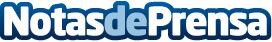 Patyka, cosmética ecológica de lujo, llega a The BioherbariumPatyka es una marca parisina de Cosmética Natural que une el refinamiento y la alta tecnología con las que los franceses trabajan los cosméticos a un cuidado exquisito de los ingredientes. Tiene uno de los más altos porcentajes de ingredientes ecológicos y a la vez cuida y mima sus texturas y sus aromas de un modo excepcional. Presentan el trío Biokaliftin: Espuma limpiadora delicada, Aceite desmaquillante Excepcional y Tónico Alisante Anti-Edad, una experiencia olfativa que es todo un lujoDatos de contacto:Isabel PranarPatyka en The Bioherbarium Cosmética Natural930130999Nota de prensa publicada en: https://www.notasdeprensa.es/patyka-cosmetica-ecologica-de-lujo-llega-a-the_1 Categorias: Industria Farmacéutica Comunicación Belleza http://www.notasdeprensa.es